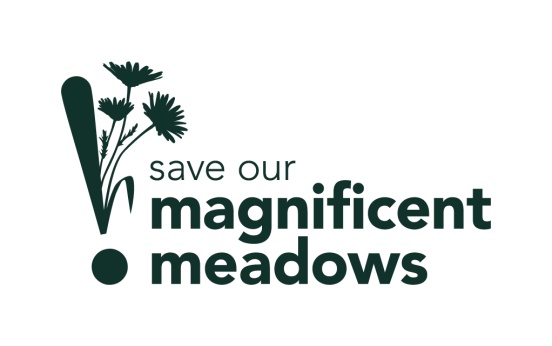 National Vegetation Classification Survey FormLocation:Location:Altitude:Date:Surveyors:Slope:Site vegetation and description:Site vegetation and description:DOMIN Cover Scale91-100% is recorded as Domin 1076-90% is recorded as Domin	951-75% is recorded as Domin	834-50% is recorded as Domin	726-33% is recorded as Domin	611-25% is recorded as Domin	54-10% is recorded as Domin	4<4% with many individuals	3<4% with several individuals	2<4% with few individuals	1Site vegetation and description:Site vegetation and description: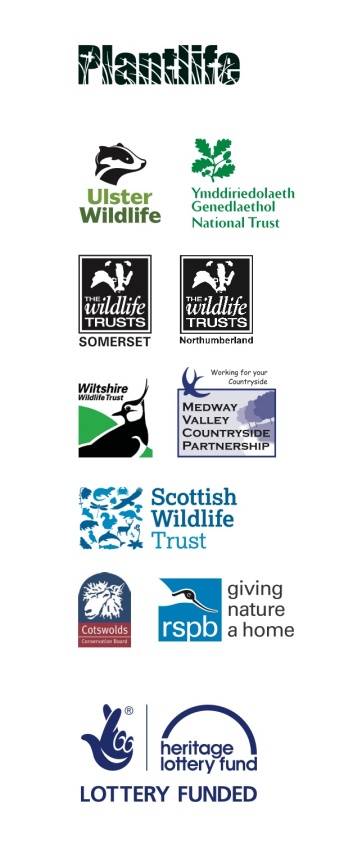 Quadrat12345Grid referenceBare groundVeg. height (cm)No. speciesSpeciesCover using DOMINCover using DOMINCover using DOMINCover using DOMINCover using DOMIN